www.czechstepbystep.czKrátké české zprávy: Projekt jedlý kelímekPřed poslechem: 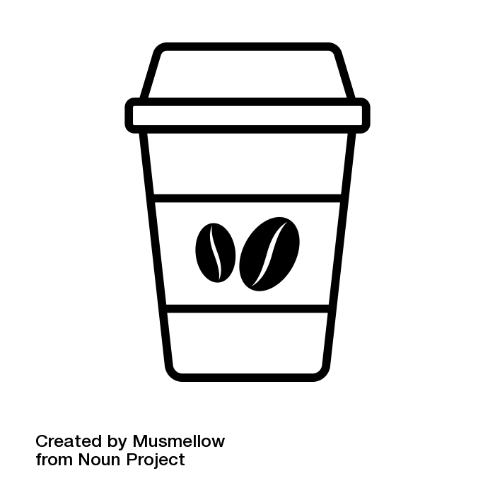 1. Povídejte si.1. Co je na obrázku?2. Jaké má plastový kelímek výhody a jaké nevýhody?3. Viděl/a jste někdy kelímek, který se dá jíst?……………………………………………………………………….Při poslechu:2. Označte, co je/není pravda.1. Projekt Jedlý kelímek vymysleli dva studenti. 		ANO/NE2. Kelímky jsou veganské.				ANO/NE3. Jsou vhodné jenom na studené pití. 			ANO/NE4. Teplý nápoj může být v kelímku asi 2 hodiny. 	ANO/NE5. Kelímky se zatím oficiálně nepoužívají. 		ANO/NE6. Kelímek stojí asi 3 koruny.				ANO/NE……………………………………………………………………………………..Po poslechu:3. Doplňte slovesa. Jedno sloveso nebudete potřebovat.vyrábět ▲navrhli ▲snížit ▲ plánovali ▲ používají ▲založili ▲ udrží Projekt jedlý kelímekDva studenti vysoké školy Newton College v Praze, Zuzana Zvěřová a Miroslav Myrončuk, (1.) …………….……… ekologickou alternativu k plastovému a papírovému nádobí. (2.) …………..…… firmu a začali (3.) …………..…… kelímky, které je možné sníst. Kelímky jsou přírodní a veganské a jsou vhodné na studené i horké nápoje, které jedlý kelímek (4.) …………..…… až 12 hodin. Kelímky se momentálně (5.) …………..……  v několika kavárnách v Praze. Autoři plánují sladké kelímky na kávu a slané na pivo. Cena jednoho kelímku je 7 korun, cílem je ale cenu (6.) …………..…… na 2 nebo 3 koruny.